Jeudi 7 mai 2020                                                                                                                        SEMAINE 6Voici  2 propositions de jeux pour apprendre les lettres de l’alphabet.Le Memory de l’alphabetLes cartes sont à imprimer en noir et blanc ou avec les lettres en couleur au choix (c’est mieux sur du papier rigide type bristol, mais vous pouvez aussi les coller sur du carton (carton de boîte de céréales par exemple…)Vous trouverez 3 jeux de Memory différents selon la police d’écriture que vous choisirez.Pour les PS, vous pouvez sélectionner tout d’abord uniquement les lettres du prénom de votre enfant et seulement les lettres en capitales.Pour les MS, selon où en est votre enfant dans la connaissance des lettres, vous gardez dans un premier temps les lettres qu’il connait puis vous en rajouter des nouvelles une à une quand vous refaites une partie, en montrant et nommant bien la lettre que vous rajoutez dans le jeu.Pour ceux qui connaissent bien les lettres capitales, faites celui en lettres scriptes. Si elles sont bien connues également, choisissez le jeu qui fait correspondre lettres capitales et lettres scriptes.Après avoir découpé chaque carte-lettres en double, vous les placez à l’envers sur la table. On peut organiser les cartes pour qu’elles soient rangées en lignes et colonnes. On joue au minimum à deux. (Les MS connaissent normalement le principe du jeu de Memory). Règle du jeu de Mémory :Le 1er joueur retourne une carte et dit le nom de la lettre, il la laisse visible à l’emplacement où il l’a prise. Puis il fait la même chose avec une 2ème carte. Si les 2 cartes sont identiques, le joueur gagne la paire de cartes qu’il place à côté de lui. Il peut rejouer. Si les cartes sont différentes, il les remet à l’envers, toujours aux mêmes emplacements. Puis c’est au tour du joueur suivant.Le gagnant est celui qui a gagné le plus de cartes.Le Dobble de l’alphabetLe jeu du Dobble classique repose sur un concept génial ! (pour ceux qui ne connaissent pas : quelles que soient les deux cartes du jeu mises côte à côte, il y a toujours un unique symbole commun entre ces deux cartes, à trouver le plus rapidement possible).Ici, le jeu est adapté pour se familiariser avec les lettres et les chiffres. Il est plus facile pour les MS.Imprimer et découper les cartes (c’est mieux sur du papier rigide type bristol, mais vous pouvez aussi les coller sur du carton (carton de boîte de céréales par exemple…)Règles du jeu de Dobble :   (pour 2 joueurs)Les 2  joueurs doivent jouer côte à côte, ne pas se faire face, et veiller à remettre dans « le bon sens » les cartes qui ne le seraient pas.- version "tour infernale" : chaque joueur a une carte, toutes les autres cartes forment la pioche, face visible. Il faut être le plus rapide à repérer et à nommer la lettre (ou le chiffre) en commun entre sa carte et la première carte visible de la pioche. Le premier joueur à trouver pose la carte de la pioche sur son tas, libérant ainsi une autre carte de la pioche. Lorsqu'il n'y a plus de cartes dans la pioche, le joueur qui a récolté le plus de cartes a gagné.- version "puits" : c'est l'inverse, toutes les cartes sont distribuées sauf une au centre. Il faut trouver et nommer la lettre (ou le chiffre) en commun entre la carte au sommet de son tas et celle de la pioche. Le premier joueur à se débarrasser de toutes ses cartes a gagné.Si votre enfant ne connait pas le nom des lettres, il peut montrer avec son doigt les lettres communes sur les 2 cartes et c’est vous qui l’aider à les nommer.PS/MS -  LANGAGE ECRIT / JEUX DE SOCIETE            Memory ou Dobble de l’alphabet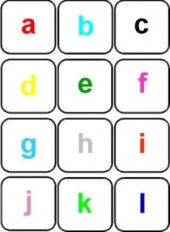 